Příloha č. 2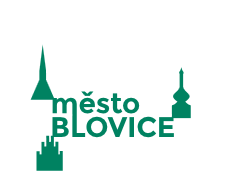 k dotaci v rámci programu na podporu individuálního zásobování vodou ve městě Blovice a v jeho místních částech pro období od 1. 1. 2022 – 31. 12. 2023ŽÁDOST O PLATBUProhlašuji, že všechny údaje uvedené v žádosti a jejích přílohách jsou úplné a pravdivé a nezamlčel jsem žádné skutečnosti, které by mohly mít vliv na výplatu poskytnuté dotace.Tato žádost je předložena po realizaci účelu dotace, její nedílnou součástí jsou přílohy uvedené níže. 									……………………………………………..											Podpis žadateleNezbytné přílohy k žádosti o platbuPřílohy k žádosti o platbu poskytnuté dotace:Technická zpráva zhotovitele studny s datem provedení stavby nejdříve od 01. 01. 2021 do 31. 12. 2023Daňový doklad od zhotovitele (s vystavením, u plátce DPH se zdanitelným plněním nejdříve od 01. 01. 2021 do 31. 12. 2023) a doklad o jeho úhradě (s datem nejdříve od 01. 01. 2021 do 31. 12. 2023), kdy předmětem daňového dokladu je buďto realizace stavební a technologické části stavby nové studny (kopaná, vrt) v lokalitě, kde není možno se připojit k veřejnému vodovodnímu řadu, anebo realizace stavební a technologické části prohloubení stávající studny, kdy tato studna slouží pro individuální zásobování vodou, v lokalitě, kde není možno se připojit k veřejnému vodovodnímu řaduDoklad o povolení k trvalému užívání stavby, který vydal příslušný stavební úřad v období od 01. 01. 2021 do 31. 12. 20231) IDENTIFIKACE ŽADATELE (FYZICKÉ OSOBY)1) IDENTIFIKACE ŽADATELE (FYZICKÉ OSOBY)Jméno a příjmeníDatum narozeníAdresa trvalého bydliště, případně kontaktní adresa (není-li shodná s adresou trvalého bydliště)Telefonní čísloČíslo bankovního účtu2) Smlouva o poskytnutí dotace číslo:, uzavřená dne,schválena Radou města Blovice, dne:, uzavřená dne,3) Přiznaná maximální výše dotace v Kč dle Smlouvy o poskytnutí dotace:Kč.V, dne